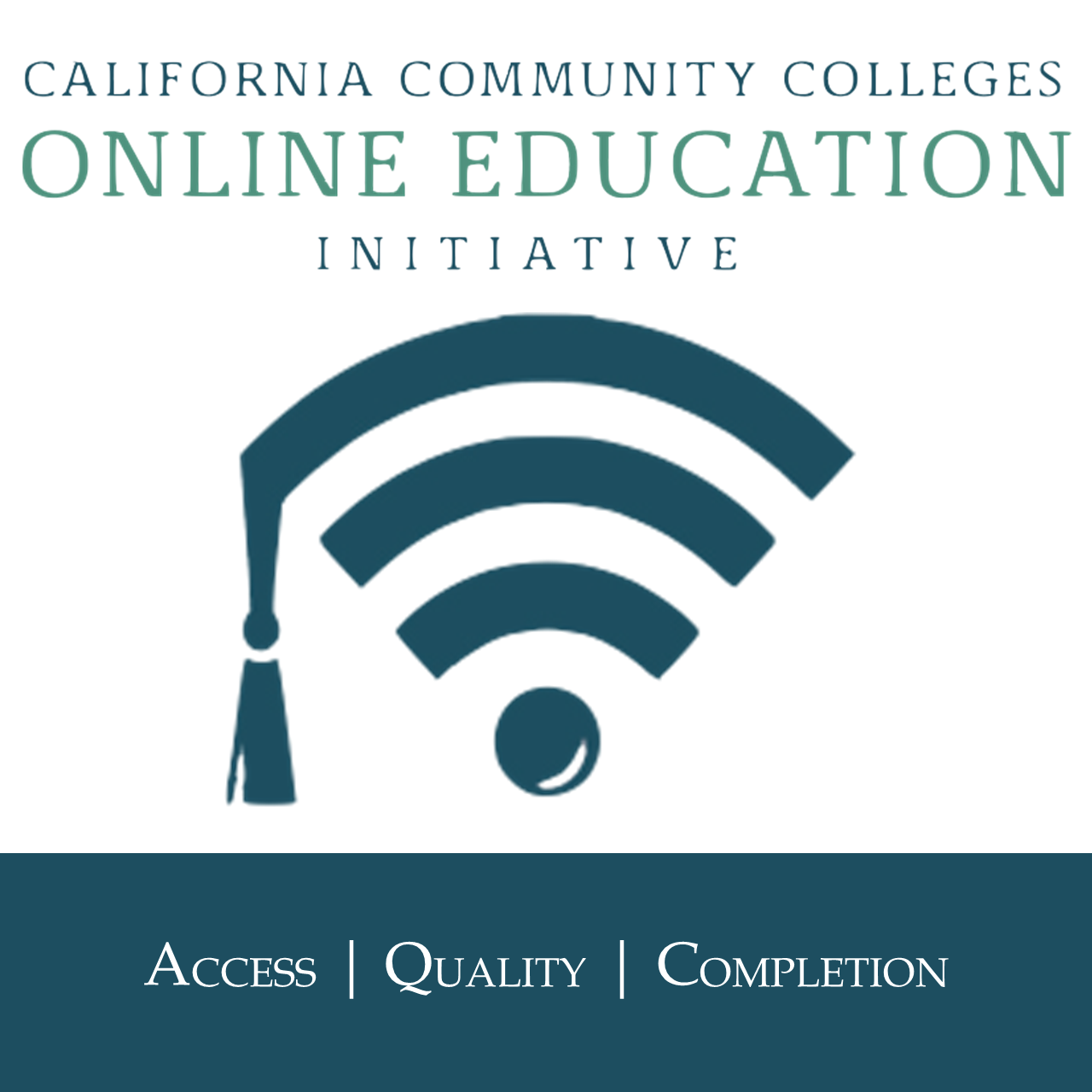 OEI Consortium Meeting AgendaFriday, May 11, 2018Embassy Suites Sacramento - Riverfront Promenade10:00 AM - 3:30 PMReview of Agenda Approval of MinutesOEI Update - Jory HadsellConsortium Expansion - Kate JordahlSummer 2018 Update - Jory Hadsell, Andrea Hanstein, Jay FieldRecognitions - Kate Jordahl		Working LunchThen and Now - Five years of CollaborationProfessional Development - Autumn BellAcademic Affairs - Barbara Illowsky/Marilyn HarveyStudent Services - Bonnie PetersOEI Highlights - share what is working well at your schoolsCalendar PlanningJune Virtual meeting  Consortium meeting will be Friday, June 15,                            9:30-11:30
Possible meeting calendar for 2018- 2019Aug 9 - virtualSept 14 - SacramentoOct 19 - virtualNov. 9 - SacramentoDec. 14 - virtualJan. 18 - virtualFeb. 22 virtual 	Mar 8 - SacramentoApril 19 - virtualMay 10 - SacramentoJune 21 - virtualReimbursement Information: https://public.3.basecamp.com/p/Tpxwk87wgKnF9qfXSEanpYvu